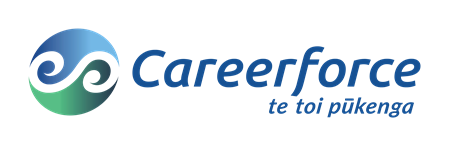 Education Provider
Moderation Cover SheetPlease attach this page to your assessment material when submitting for moderationModeration reports will be emailed to youMailing Address:  Post to: National Moderators, PO Box 2637, Wellington 6140 or Email: moderation@careerforce.org.nzTraining Provider Name:Unit Standard / Module NameVersionTrainee name or ID numberIntegrated assessment or single unit (I or S)What should I include in this moderation package?Assessment material must include legible copies of:Trainee assessments, assessment results pages showing trainee & assessor details, and the result All verification and observation formsAll other relevant evidenceCopies of the assessor guide for each unit or integrated assessment; this is particularly important if assessments are not Careerforce productsIf you are submitting integrated assessment, please send the whole assessment – do not separate out individual unit standardsEmail address:We will shred all of the material you send us but if you would like your material returned please indicate with a ✔ in the box